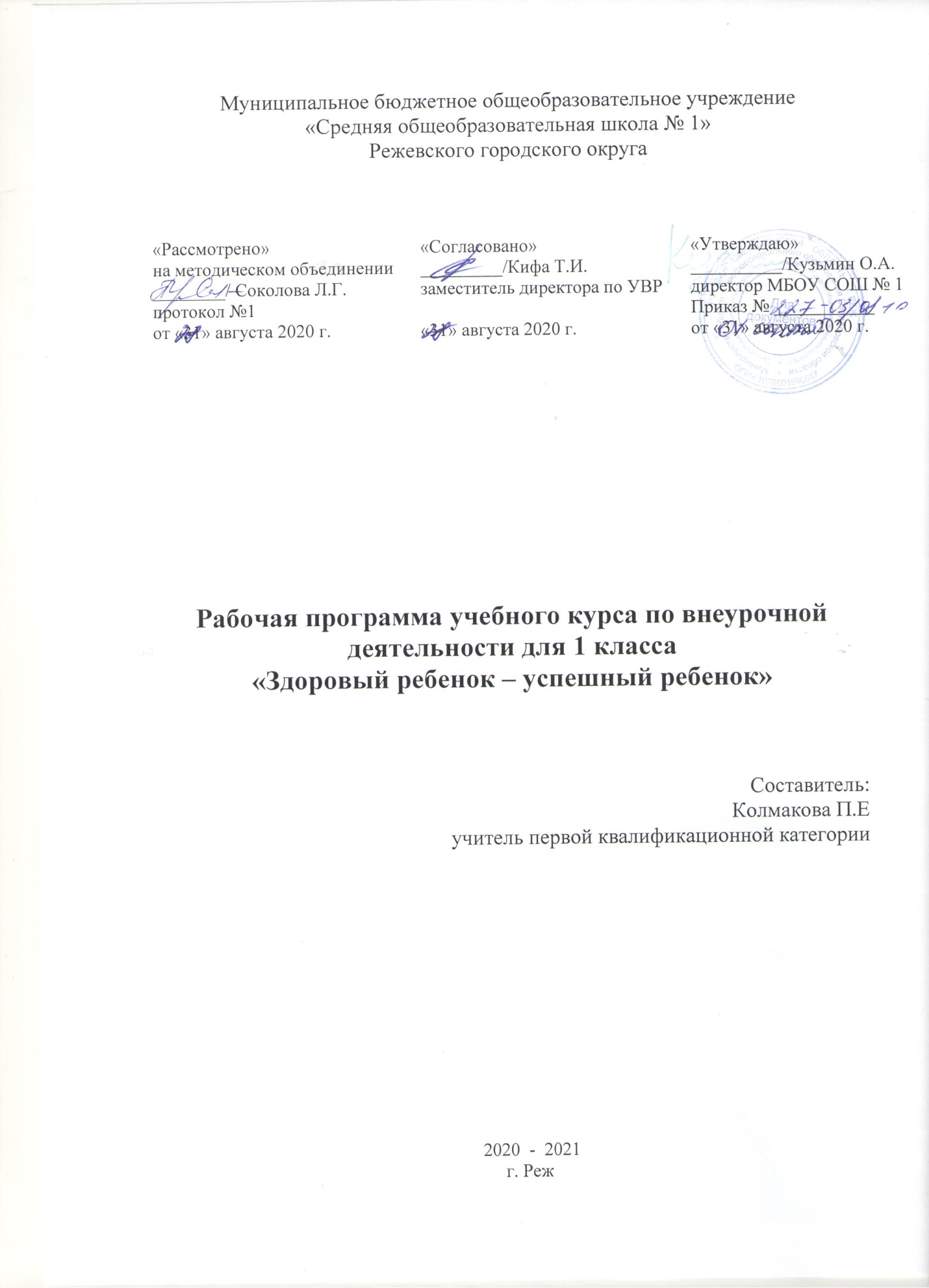 Пояснительная запискаРазработано на основе программы «135 уроков здоровья или школа докторов природы» (1-4 классы начальной школы). Авторы: Обухова Л.А., Лемяскина Н.А., Жиренко О.Е.  Здоровье — один из важнейших компонентов человеческого благополучия, счастья, одно из неотъемлемых прав человека, одно из условий успешного социального и экономического развития любой страны. Именно здоровье людей должно служить главной «визитной карточкой» страны. Если мы не будем заботиться о своем здоровье, у нас не будет будущего. Будущие нашей страны — счастливые дети. Лучший способ сделать детей счастливыми — сделать их здоровыми! Поэтому важно с раннего детства прививать навыки здорового образа жизни.А отчего зависит наше здоровье? Лишь на 8–10 % от медицины, на 20 % от наследственности, на 20 % от внешней среды, а на 50 % определяется образом жизни человека. Всем нам хочется видеть детей здоровыми, жизнерадостными, счастливыми. Как сделать, чтобы ребёнок жил в ладу с самим собой, с окружающим миром? Секрет этой гармонии прост: здоровый образ жизни. Он включает в себя и поддержание физического здоровья, и отсутствие вредных привычек, и стремление оказать помощь тем, кто в ней нуждается. Здоровый образ жизни не занимает пока первое место среди всех потребностей и ценностей человека в нашем обществе. Но в современных условиях проблема сохранения здоровья подрастающего поколения чрезвычайно важна в связи с резким снижением процента здоровых  детей, увеличением числа имеющих хронические заболевания, неврозы.В Федеральном государственном стандарте начального общего образования отмечается, что на ступени начального общего образования необходимо осуществлять педагогическую деятельность по укреплению физического и духовного здоровья обучающихся. Выпускник начальной школы должен соблюдать определенные правила здорового и безопасного для себя и окружающих образа жизни.Программа «Уроки здоровья» (далее программа) представляет собой комплекс знаний, установок, личностных ориентиров и норм поведения, обеспечивающих сохранение и укрепление физического, психического, социального здоровья младших школьников. Ведь начальное общее образование является одной из ценностных составляющих, которая  способствует познавательному и эмоциональному развитию ребенка и достижению планируемых результатов. Благодаря обучению по этой программе у детей появляется желание заботиться о своем здоровье, относиться к нему как к ценности, придерживаться здорового питания, заниматься физической культурой и спортом, соблюдать рекомендуемый врачами режим дня, снижать влияние негативных факторов и рисков на свое здоровье. Также формируются умение не попадать в ситуации, наносящие вред здоровью; потребность безбоязненно обращаться к врачу по любым вопросам, связанным с особенностями роста и развития, состояния здоровья; готовность самостоятельно поддерживать свое здоровье на основе использования навыков личной гигиены.Данная программа предназначена для работы с детьми 10–11 лет и направлена на организацию образовательного процесса по формированию культуры здорового образа жизни младшего школьника. Обучение по программе рассчитано на четыре учебных года, по одному занятию в неделю. Также программа является значимой для эмоционально-творческого развития младших школьников. Базовыми в образовательной концепции стали ценности жизни и здоровья.Организация занятий по программе исключает критику, негативные оценки, прямое указание на ошибки школьников, и предусматривает подчеркивание положительных действий школьника, его возможностей и способностей. Созданию атмосферы доброжелательности способствуют некоторые игры и упражнения, направленные на выявление, передачу и восприятие положительной информации.Занятия рассчитаны на 1 час в неделю, в общей сложности –33 ч в учебный год.Цели программы:создание благоприятных условий, обеспечивающих возможность сохранения здоровья;формирование необходимых знаний, умений и навыков, способствующих поддержанию здорового и безопасного образа жизни;использование полученных знаний в практике с целью улучшения состояния собственного здоровья.Задачи программы: формирование у детей и их родителей ответственного отношения к здоровому и безопасному образу жизни;сохранение и укрепление здоровья детей младшего школьного возраста;воспитание полезных привычек и пропаганда физической культуры, спорта, туризма в семье.Работа по данной программе строится на принципах гуманистической педагогики и психологии, выраженных правилом трех П: понимание, принятие, признание. Учет индивидуальных особенностей, уважение к ребенку, к процессу и результатам его деятельности, комплексный подход, систематичность и последовательность, интеграция, наглядность – важные принципы реализации программы.Цели и задачи достигаются через средства и методы обучения:Рассказ, беседа, иллюстрации, игры, информационно-коммуникативные технологии, групповая работа, практическая работа, индивидуальный подход к ребенку, исследовательские проекты (организация опроса среди сверстников для изучения вредных привычек в начальной школе); творческие проекты – санитарные бюллетени о здоровом образе жизни.Результатами практической деятельности по программе формирования здорового и безопасного образа жизни можно считать следующие:Повышение уровня информированности учащихся о здоровом образе жизни.Повышение функциональных возможностей организма обучающихся. Развитие физического потенциала школьников.Повышение приоритета здорового образа жизни.Повышение мотивации к двигательной деятельности, здоровому образу жизни.Ожидаемые результаты Высокая степень интереса младших школьников к содержанию занятий. Обучающиеся должны уметь распознавать и анализировать опасные для здоровья ситуации, прогнозировать последствия и находить выход из них; а также здоровый физически, психически, нравственно, адекватно оценивающий свое место и предназначение в жизни выпускник начальной школы.Изучив программу, учащиеся будут знать:Биологические основы жизнедеятельности организма человека и составляющие здорового образа жизни.Способы сохранения и укрепления здоровья.Факторы, разрушающие здоровье и мероприятия по их устранению.Основные приемы и методы психической релаксации.Изучив программу, учащиеся будут уметь:Давать научно-обоснованные рекомендации по ведению здорового образа жизни.Правильно распределять время в соответствии с внешними обстоятельствами и состоянием здоровья.Соблюдать правила личной гигиены.Применять приемы и методы психической релаксации.Применять способы восстановления умственной и физической работоспособности человека.Планируемые результаты освоения программы «Здоровый ребенок – успешный ребенок»В процессе обучения и воспитания собственных установок, потребностей в значимой мотивации на соблюдение норм и правил здорового образа жизни, культуры здоровья у обучающихся формируются познавательные, личностные, регулятивные, коммуникативные универсальные учебные действия.Личностными результатами программы внеурочной деятельности по спортивно-оздоровительному направлению является формирование следующих компетенций:Определять и высказывать под руководством учителя самые простые и общие для всех людей правила поведения при сотрудничестве (этические нормы);В предложенных педагогом ситуациях общения и сотрудничества, опираясь на общие для всех простые правила поведения, делать выбор, при поддержке других участников группы и педагога, как поступить.Метапредметными результатами программы внеурочной деятельности является формирование следующих универсальных учебных действий (УУД):Регулятивные УУД:Определять и формулировать цель деятельности на занятиях с помощью учителя.Проговаривать последовательность действий на занятии.Учить высказывать своё предположение (версию), учить работать по предложенному учителем плану.Средством формирования этих действий служит технология проблемного диалога на этапе изучения нового материала.Учиться совместно с учителем и другими учениками давать эмоциональную оценку деятельности класса на занятиях.Средством формирования этих действий служит технология оценивания образовательных достижений (учебных успехов).Уметь организовывать здоровьесберегающую жизнедеятельность (режим дня, утренняя зарядка, оздоровительные мероприятия, подвижные игры и т. д.).Познавательные УУД:Добывать новые знания: находить ответы на вопросы, используя учебник, свой жизненный опыт и информацию, полученную на уроке.Перерабатывать полученную информацию: делать выводы в результате совместной работы всего класса.Преобразовывать информацию из одной формы в другую: составлять рассказы на основе простейших моделей (предметных, рисунков, схематических рисунков, схем); находить и формулировать решение задачи с помощью простейших моделей (предметных, рисунков, схематических рисунков).Коммуникативные УУД:Умение донести свою позицию до других: оформлять свою мысль в устной и письменной речи (на уровне одного предложения или небольшого текста).Слушать и понимать речь других.Средством формирования этих действий служит технология проблемного диалога (побуждающий и подводящий диалог).Совместно договариваться о правилах общения и поведения в школе и следовать им.Учиться выполнять различные роли в группе (лидера, исполнителя, критика).Средством формирования этих действий служит организация работы в парах и малых группах.Привлечение родителей к совместной деятельности.Компетенции, которые должны освоить занимающиеся в процессе реализации программы внеурочной деятельности.составлять индивидуальный режим дня и соблюдать его;выполнять физические упражнения для развития физических навыков;различать “полезные” и “вредные” продукты;использовать средства профилактики ОРЗ, ОРВИ, клещевой энцефалит;определять благоприятные факторы воздействующие на здоровье;заботиться о своем здоровье;находить выход из ситуаций, связанных с употреблением алкоголя, наркотиков, сигарет;применять коммуникативные и презентационные навыки;использовать навыки элементарной исследовательской деятельности в своей работе;оказывать первую медицинскую помощь при кровотечении, удушении, утоплении, обморожении, ожоге, травмах, тепловом и солнечном ударах;находить выход из стрессовых ситуаций;принимать разумные решения по поводу личного здоровья, а также сохранения и улучшения безопасной и здоровой среды обитания;адекватно оценивать своё поведение в жизненных ситуациях;отвечать за свои поступки;отстаивать свою нравственную позицию в ситуации выбора.В результате реализации программы внеурочной деятельности по формированию культуры здоровья у обучающихся развиваются группы качеств: отношение к самому себе, отношение к другим людям, отношение к вещам, отношение к окружающему миру. Благодаря тому, что содержание данной программы раскрывает все стороны здоровья, обучающиеся будут демонстрировать такие качества личности как: товарищество, уважение к старшим, доброта, честность, трудолюбие, бережливость, дисциплинированность, соблюдение порядка, любознательность, любовь к прекрасному, стремление быть сильным и ловким.КАЛЕНДАРНО-ТЕМАТИЧЕСКОЕ ПЛАНИРОВАНИЕ 1 КЛАССУчебно-методическое обеспечение1. Обухова Л.А., Лемяскина Н.А., Жиренко О.Е. 135 уроков здоровья или школа докторов природы. М., ВАКО, 2013.№ Тема К-во часовПо плану Дата проведенияРазучивание русских народных игр «Кот и мышь», «Коршун»104.09.2004.09.20Беседа о пользе завтрака. 111.09.2011.09.20Разучивание игр с мячом. 118.09.2018.09.20Овощи на твоем столе. 125.09.2025.09.20Разучивание игр с прыжками. 102.09.2002.09.20Фрукты – лучшие пробукты. 116.10.2016.10.20Разучивание игр  с мячом. 123.10.2023.10.20Как оказать первую помощь при порезе, ушибе. 1Разучивание игр с бегом. 1Разучивание игр – эстафет. 1Релаксационные упражнения для снятия напряжения. 1Разучивание игр с мячом. 1Полезные и вредные привычки. 1Играя подружись с бегом. 1Что нужно знать и уметь, чтобы никогда не болеть. 1Большая круговая эстафета. «Осторожно – тонкий дед!» «Осторожно гололед!». 1Помоги себе сам. 1Игры – эстафеты. 1Вредные привычки. 1Игра с бегом. 1Разучивание сюжетных игр. 1Приемы массажа и самомассажа. 1Разучивание игр с мячом. 1Ниркотические и токсичные вещества. Их вред. 1Мой веселый звонкий мяч!1Помоги себе сам!1Разучивание игр с бегом. 1Оказание первой помощи. 1Разучиванию сюжетных игр. 1Вред от алкоголя. 1Разучивание игр  с бегом. 1Помоги себе сам. 1Оказание первой помощи. 1